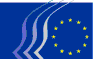 Ευρωπαϊκή Οικονομική και Κοινωνική ΕπιτροπήΚΑΝΟΝΙΣΜΟΣ ΤΟΥ 
ΒΡΑΒΕΙΟΥ ΤΗΣ ΕΟΚΕ ΓΙΑ ΤΗΝ ΚΟΙΝΩΝΙΑ ΤΩΝ ΠΟΛΙΤΩΝ 2017Επιβράβευση των κορυφαίων πρωτοβουλιών της κοινωνίας των πολιτών__________Σκοπός και γενικός στόχος του Βραβείου της Κοινωνίας των ΠολιτώνΓια την Ευρωπαϊκή Οικονομική και Κοινωνική Επιτροπή (ΕΟΚΕ), σκοπός αυτού του βραβείου, το οποίο απονέμεται ετησίως, είναι η επιβράβευση και η ενθάρρυνση των πρωτοβουλιών και των επιτευγμάτων των οργανώσεων της κοινωνίας των πολιτών ή/και απλών ιδιωτών που συνέβαλαν σημαντικά στην προβολή της ευρωπαϊκής ταυτότητας και ολοκλήρωσης. Ο γενικός στόχος του βραβείου είναι η ενίσχυση της ευαισθητοποίησης σχετικά με τη συμβολή των οργανώσεων της κοινωνίας των πολιτών ή/και απλών ιδιωτών στη δημιουργία μιας ευρωπαϊκής ταυτότητας και ιθαγένειας με τρόπο που να στηρίζει τις κοινές αξίες, οι οποίες προάγουν την ευρωπαϊκή ολοκλήρωση.Θέμα του βραβείου της ΕΟΚΕ για την κοινωνία των πολιτών 2017: «Καινοτόμα έργα για την προώθηση της ποιοτικής απασχόλησης και της επιχειρηματικότητας για το μέλλον της εργασίας» Χρόνια μετά την κορύφωση της οικονομικής και κοινωνικής κρίσης, και παρά την πρόσφατη βελτίωση, η Ευρωπαϊκή Ένωση συνεχίζει να βρίσκεται αντιμέτωπη με υψηλά επίπεδα ανεργίας: 8,5% του ενεργού πληθυσμού - σχεδόν 21 εκατομμύρια άτομα - ήταν επισήμως άνεργοι το 2016. Ωστόσο, οι αποκλίσεις είναι έντονες μεταξύ των κρατών μελών, καθώς τα εθνικά επίπεδα ανεργίας κυμαίνονται μεταξύ 4% και 23,5%. Ορισμένες ιδιαίτερα ανησυχητικές μορφές ανεργίας χρονίζουν, και οι πιο σοβαρές εξ αυτών πρέπει να αντιμετωπιστούν κατά προτεραιότητα. Κατ' αρχάς, η μακροχρόνια ανεργία εξακολουθεί να αποτελεί 50% της συνολικής ανεργίας. Η αύξηση της διάρκειας της ανεργίας συνεπάγεται απαξίωση των δεξιοτήτων, μείωση της σύνδεσης με την αγορά εργασίας και, εντέλει, υψηλότερο κίνδυνο κοινωνικού αποκλεισμού. Δεύτερον, παρά τις θετικές πρωτοβουλίες σε επίπεδο ΕΕ όπως η Εγγύηση για τη νεολαία και η Πρωτοβουλία για την απασχόληση, ο αριθμός των άνεργων νέων και των ΕΕΑΚ (νέοι εκτός εκπαίδευσης, απασχόλησης ή κατάρτισης) παραμένει ιδιαίτερα υψηλός σε ορισμένα κράτη μέλη (π.χ. 47,2%). Τρίτον, οι γυναίκες, ιδίως οι μητέρες και άλλες γυναίκες με ευθύνες φροντίδας, συνεχίζουν να υποεκπροσωπούνται στην αγορά εργασίας. Έχουν χαμηλότερους μισθούς (διαφορά 16%) και βραχύτερες σταδιοδρομίες, που συχνά μεταφράζονται σε χαμηλότερες συντάξεις (διαφορά 39%). Ο αριθμός των ατόμων που αντιμετωπίζουν κίνδυνο φτώχειας ή κοινωνικού αποκλεισμού έχει αυξηθεί κατά πολλά εκατομμύρια σε σχέση με την περίοδο πριν από την κρίση. Η ανεργία δεν αποτελεί απλώς μία από τις κύριες αιτίες φτωχού επιπέδου διαβίωσης, αλλά αποτελεί καθεαυτή κεντρική διάσταση του κοινωνικού αποκλεισμού, καθώς η εργασία είναι βασικός καθοριστικός παράγοντας για την ικανότητα πλήρους συμμετοχής στην κοινωνία, οικοδόμησης κοινωνικού δικτύου και πραγμάτωσης του δυναμικού των ατόμων. Η εργασία διαδραματίζει κεντρικό ρόλο στις ζωές μας και στην κοινωνική μας ταυτότητα. Δεν αποτελεί απλά μέσο επίτευξης οικονομικής ανεξαρτησίας, αλλά και πηγή προσωπικής πληρότητας και ένταξης στην κοινωνία.Επιπλέον, ο κόσμος της εργασίας μεταμορφώνεται και απομακρύνεται από αυτό που γνωρίζαμε ως «απασχόληση» - την παραδοσιακή σχέση απασχόλησης που συνίσταται σε μόνιμη, πλήρη και κοινωνικά ασφαλή απασχόληση. Η ταχεία ανάπτυξη των τεχνολογιών, οι δημογραφικές αλλαγές, η περαιτέρω παγκοσμιοποίηση, τα νέα πρότυπα παραγωγής και άλλες οικονομικές και κοινωνικές εξελίξεις έχουν οδηγήσει σε αύξηση των νέων μορφών εργασιακών σχέσεων οι οποίες μεταμορφώνουν και καθιστούν ακόμα πιο περίπλοκο το πεδίο της αγοράς εργασίας. Αυτές οι νέες μορφές απασχόλησης χαρακτηρίζονται επίσης από μη συμβατικά πρότυπα και χώρους εργασίας ή από ακανόνιστη παροχή εργασίας. Οι νέες μορφές απασχόλησης επιτρέπουν πιο ευέλικτη οργάνωση της εργασίας και δύνανται να συνδράμουν στην ένταξη ειδικών ομάδων εργαζομένων στην αγορά εργασίας, ωστόσο το δυναμικό δημιουργίας απασχόλησής τους μοιάζει μάλλον περιορισμένο. Από τη μία πλευρά, οι νέες μορφές εργασίας μπορούν να παρέχουν μεγαλύτερη ευελιξία, αυτονομία και χειραφέτηση των εργαζομένων και καλύτερη ισορροπία επαγγελματικής-προσωπικής ζωής. Από την άλλη, ενέχουν τον κίνδυνο εντατικοποίησης της εργασίας, αυξημένων επιπέδων άγχους και ωρών εργασίας, ενώ εγείρουν ανησυχίες ως προς την εισοδηματική ασφάλεια, τις συνθήκες εργασίας, τα δυσδιάκριτα πλέον όρια μεταξύ εργασίας και ελεύθερου χρόνου, την προστασία της υγείας και της ασφάλειας και την ασφαλιστική κάλυψη, τους ασαφείς κανόνες σχετικά με τις αρμοδιότητες ασφάλισης, πιστοποίησης και επαγγελματικής ευθύνης, τις γκρίζες ζώνες όσον αφορά το καθεστώς απασχόλησης σε σχέση με την προστασία και τη φορολόγηση της απασχόλησης.Τα τελευταία έτη, πολλά κράτη μέλη έχουν υλοποιήσει σημαντικές μεταρρυθμίσεις με θετικά αποτελέσματα στη δημιουργία θέσεων εργασίας. Απαιτούνται περαιτέρω προσπάθειες, καινοτομία και δημιουργικότητα για την προώθηση της δημιουργίας υψηλής ποιότητας θέσεων εργασίας και την άρση των αποκλεισμών στις αγορές εργασίας, μέσω της εξάλειψης των φραγμών στη συμμετοχή στην αγορά εργασίας και της ενθάρρυνσης της μετάβασης στην απασχόληση και την επιχειρηματικότητα μεταξύ ατόμων κάθε ηλικίας, φύλου και καταγωγής. Αυτό συνάδει με τις απαιτήσεις της Συνθήκης, που ορίζει ότι κατά την εφαρμογή των πολιτικών και των δράσεών της, η Ένωση επιδιώκει να εξαλειφθούν οι ανισότητες και συνεκτιμά τις απαιτήσεις που συνδέονται με την προαγωγή ενός υψηλού επιπέδου απασχόλησης και την καταπολέμηση του κοινωνικού αποκλεισμού. Η συμμετοχή των κοινωνικών εταίρων και άλλων φορέων της οργανωμένης κοινωνίας των πολιτών, σύμφωνα με τις εθνικές πρακτικές, είναι καθοριστικής σημασίας για την εξασφάλιση δίκαιων και αποτελεσματικών μεταρρυθμίσεων.ΕπιλεξιμότηταΕπιλέξιμοι υποψήφιοιΓια το Βραβείο της Κοινωνίας των Πολιτών που απονέμει η ΕΟΚΕ μπορούν να διαγωνιστούν οργανώσεις της κοινωνίας των πολιτών (ΟΚΠ) που έχουν την έδρα τους στην Ευρωπαϊκή Ένωση και δραστηριοποιούνται σε τοπικό, περιφερειακό, εθνικό ή ευρωπαϊκό επίπεδο. Μπορούν, επίσης, να συμμετάσχουν απλοί ιδιώτες. Οι ΟΚΠ είναι οργανώσεις που συμμετέχουν ενεργά στη διαμόρφωση των δημοσίων υποθέσεων βάσει των ενδιαφερόντων τους και αξιοποιώντας τις ειδικές τους γνώσεις, δεξιότητες και τομείς δράσης. Λειτουργούν αυτόνομα και η συμμετοχή σε αυτές με την ιδιότητα του μέλους συνεπάγεται την δέσμευση των πολιτών να λάβουν μέρος στις εργασίες και τις δραστηριότητες των οργανώσεων αυτών.Αυτός ο ορισμός περιλαμβάνει: τους λεγόμενους «παράγοντες της αγοράς εργασίας», δηλαδή τους κοινωνικούς εταίρους, τις ενώσεις που αντιπροσωπεύουν οικονομικούς και κοινωνικούς φορείς, οι οποίοι δεν είναι κοινωνικοί εταίροι υπό την στενή έννοια του όρου, τις μη κυβερνητικές οργανώσεις, οι οποίες ενώνουν τους ανθρώπους γύρω από ένα κοινό σκοπό, όπως π.χ. οι περιβαλλοντικές οργανώσεις, οι οργανώσεις ανθρωπίνων δικαιωμάτων, οι ενώσεις καταναλωτών, οι φιλανθρωπικές οργανώσεις, οι οργανώσεις στον τομέα της εκπαίδευσης και της κατάρτισης κλπ., οι οργανώσεις που βασίζονται στις τοπικές κοινωνίες (δηλαδή οργανώσεις που δημιουργούνται από τη βάση της κοινωνίας και επιδιώκουν στόχους προσανατολισμένους στα μέλη τους), όπως, λόγου χάρη, οργανώσεις νέων, οικογενειακές ενώσεις και όλες οι οργανώσεις μέσω των οποίων οι πολίτες συμμετέχουν στην τοπική και δημοτική ζωή, και τις θρησκευτικές κοινότητες.Μπορούν επίσης να συμμετάσχουν οργανισμοί και δομές που συστάθηκαν με νομοθετική ή κανονιστική πράξη και όπου η συμμετοχή είναι μερικώς ή απολύτως υποχρεωτική (π.χ. επαγγελματικές ενώσεις).Οι ιδιώτες είναι φυσικά πρόσωπα. Οι πολίτες της ΕΕ μπορούν να συμμετάσχουν, ανεξαρτήτως χώρας διαμονής. Δυνατότητα συμμετοχής έχουν και υπήκοοι τρίτων χωρών, υπό τον όρο ότι διαμένουν νομίμως στην επικράτεια της ΕΕ. Τα μέλη της ΕΟΚΕ και οι αντιπρόσωποι της CCMI, τα μέλη του προσωπικού της ΕΟΚΕ, τα μέλη της επιτροπής αξιολόγησης και τα συγγενικά τους πρόσωπα δεν δύνανται να υποβάλουν υποψηφιότητα.Επιλέξιμες πρωτοβουλίεςΗ οργανωμένη κοινωνία των πολιτών - κοινωνικοί εταίροι και λοιπές οργανώσεις - επιτελούν σημαντικό ρόλο στον εντοπισμό ευκαιριών για τη δημιουργία ικανοποιητικών, διατηρήσιμων θέσεων εργασίας και την ενθάρρυνση της επιχειρηματικότητας, ιδίως όσον αφορά υποεκπροσωπούμενες και μειονεκτούσες ομάδες πληθυσμού. Συχνά υιοθετούν διαπροσωπικές μεθόδους ανταπόκρισης που είναι καθοριστικής σημασίας για την αντιμετώπιση των αναγκών των ανθρώπων που απέχουν περισσότερο από την αγορά εργασίας. Σε αυτό το πλαίσιο, ο ειδικός στόχος του Βραβείο της Κοινωνίας των Πολιτών 2017 είναι να βραβευτούν καινοτόμες πρωτοβουλίες που υλοποιούνται στην επικράτεια της ΕΕ και επιδιώκουν την ένταξη στην αγορά εργασίας των νεοεισερχόμενων (π.χ. νέων, ιδίως όσων βρίσκονται εκτός εκπαίδευσης, απασχόλησης ή κατάρτισης - ΕΕΑΚ) και μεταναστών) και όσων είναι απομακρυσμένοι από την αυτήν και χρήζουν ειδικής στήριξης (όπως οι μακροχρόνια άνεργοι, οι γυναίκες που δεν συμμετέχουν στην αγορά εργασίας, τα άτομα με αναπηρία ή τα μέλη μειονοτικών εθνοτικών ομάδων και όσοι ζούνε σε συνθήκες φτώχειας). Αυτές οι πρωτοβουλίες πρέπει να έχουν ήδη υλοποιηθεί ή να βρίσκονται σε εξέλιξη. Πρωτοβουλίες που έχουν σχεδιαστεί αλλά δεν έχει ξεκινήσει ακόμα η υλοποίησή τους στις 8 Σεπτεμβρίου 2017 (τελική προθεσμία υποβολής υποψηφιοτήτων) δεν δύνανται να συμμετάσχουν. Για να είναι επιλέξιμες, οι δραστηριότητες καλύπτουν τουλάχιστον έναν από τους ακόλουθους τομείς:να ευνοούν την αποτελεσματική εφαρμογή και επιβολή της αρχής της μη διακριτικής μεταχείρισης όσον αφορά την ένταξη στην αγορά εργασίας·να επιτρέπουν την πραγματική ένταξη των νεοεισερχόμενων και των μειονεκτούντων ατόμων στην αγορά εργασίας - σε ποιοτικές θέσεις εργασίες, ως επιχειρηματίες ή ως αυτοαπασχολούμενοι·να αναπτύσσουν μορφές ένταξης στην εργασία για μειονεκτούντα και ευάλωτα άτομα - π.χ. στην κοινωνική οικονομία, συμπεριλαμβανομένων, ειδικότερα, των Κοινωνικών Επιχειρήσεων Ένταξης στην Εργασία (Work Integration Social Enterprises -WISE)·να παρέχουν σε μειονεκτούντα και ευάλωτα άτομα μόνιμη εργασία ή προστατευμένη εργασία σε ασφαλές, ευνοϊκό περιβάλλον, εξασφαλίζοντας την αποτελεσματική μετάβαση σε μόνιμη απασχόληση·να παρέχουν εξατομικευμένες υπηρεσίες συμβουλών και καθοδήγησης σε ανέργους όσον αφορά την ένταξη στην αγορά εργασίας (π.χ. επαγγελματική καθοδήγηση, συμβουλές σταδιοδρομίας, ενημέρωση και παροχή άλλων συμβουλών)·να παρέχουν προσαρμοσμένη και εξατομικευμένη μάθηση και κατάρτιση για την αναβάθμιση / απόκτηση νέων δεξιοτήτων των ευάλωτων ατόμων, ενισχύοντας την απασχολησιμότητα και τη χειραφέτησή τους (π.χ. σε προστατευμένο περιβάλλον ή σε πραγματικό περιβάλλον εργασίας)· να ευαισθητοποιούν, να προωθούν την αμοιβαία μάθηση και να διαδίδουν ορθές πρακτικές όσον αφορά εναλλακτικές, καινοτόμες προσεγγίσεις για την ένταξη των ατόμων στην εργασία, συμπεριλαμβανομένων όσων βρίσκονται μακρύτερα από την αγορά εργασίας. Διαδικασία και προθεσμία για την υποβολή αίτησης υποψηφιότηταςΟι αιτήσεις υποψηφιότητας πρέπει να υποβάλλονται με τη συμπλήρωση του συνημμένου εντύπου (παράρτημα 1).Κάθε αίτηση πρέπει να περιέχει όλα τα στοιχεία που απαιτεί η κριτική επιτροπή προκειμένου:να διαπιστώσει κατά πόσον οι υποψήφιες οργανώσεις της κοινωνίας των πολιτών ή οι ενδιαφερόμενοι απλοί ιδιώτες πληρούν τα τυπικά κριτήρια συμμετοχής· να διαπιστώσει κατά πόσον οι υποψήφιες οργανώσεις της κοινωνίας των πολιτών ή οι ενδιαφερόμενοι απλοί ιδιώτες εμπίπτουν στα κριτήρια αποκλεισμού· και να διαπιστώσει κατά πόσον οι υποψήφιες οργανώσεις της κοινωνίας των πολιτών ή οι ενδιαφερόμενοι απλοί ιδιώτες αποδέχονται τις διατάξεις περί ευθύνης, λογιστικών και άλλων ελέγχων και εφαρμοστέου δικαίου· να αξιολογήσει τα ουσιαστικά πλεονεκτήματα κάθε υποψηφιότητας σε σχέση με τα κριτήρια επιλογής των νικητών. Προς το σκοπό αυτό, κάθε αίτηση περιλαμβάνει την υπεύθυνη δήλωση σχετικά με τα κριτήρια αποκλεισμού και επιλεξιμότητας, δεόντως συμπληρωμένη και υπογεγραμμένη (παράρτημα 2).Πριν από την απονομή του Βραβείου, οι υποψήφιοι θα κληθούν να συμπληρώσουν δεόντως και να αποστείλουν το έντυπο νομικής οντότητας και το έντυπο οικονομικών στοιχείων, καθώς και τα σχετικά δικαιολογητικά έγγραφα. Τα έντυπα διατίθενται αντιστοίχως στις ακόλουθες διευθύνσεις: http://ec.europa.eu/budget/contracts_grants/info_contracts/legal_entities/legal_entities_en.cfmκαι http://ec.europa.eu/budget/contracts_grants/info_contracts/financial_id/financial_id_en.cfm.Οι αιτήσεις μπορούν να συμπληρωθούν σε οποιαδήποτε επίσημη γλώσσα της ΕΕ. Ωστόσο, για την επιτάχυνση της διαδικασίας αξιολόγησης, η ΕΟΚΕ θα εκτιμούσε την παραλαβή του εντύπου αίτησης στην Αγγλική ή τη Γαλλική. Η υποβολή αίτησης υποψηφιότητας συνεπάγεται την αποδοχή όλων των όρων που καθορίζονται στα έγγραφα του διαγωνισμού, κατά περίπτωση, την παραίτηση από τους γενικούς ή ειδικούς όρους του εκάστοτε υποψηφίου.Τα έντυπα υποψηφιότητας και η υπεύθυνη δήλωση αποστέλλονται, δεόντως συμπληρωμένα και υπογεγραμμένα, στη γραμματεία της ΕΟΚΕ μέσω ηλεκτρονικού ταχυδρομείου στην ακόλουθη διεύθυνση:civilsocietyprize@eesc.europa.euΗ τελική προθεσμία για την αποστολή των αιτήσεων υποψηφιότητας είναι η 8η Σεπτεμβρίου 2016 και ώρα 23.59 (ΩΚΕ).Οι υποψήφιοι μπορούν να υποβάλουν μόνο μία αίτηση. Η συμμετοχή στον διαγωνισμό είναι δωρεάν. Δεν θα αποζημιωθεί τυχόν κόστος που ενέχει η προετοιμασία και η αποστολή της υποψηφιότητας για έναν υποψήφιο.Οι υποψήφιοι θα λάβουν επιβεβαίωση της παραλαβής της αίτησής τους μέσω ηλεκτρονικού ταχυδρομείου. Αξιολόγηση και απονομή του ΒραβείουΣτάδια της αξιολόγησηςΗ αξιολόγηση θα διεξαχθεί από επιτροπή εμπειρογνωμόνων που θα αποτελείται από 10 μέλη (η «επιτροπή αξιολόγησης»), τα οποία υπόκεινται σε προϋποθέσεις όσον αφορά τη σύγκρουση συμφερόντων, όπως ορίζονται στον δημοσιονομικό κανονισμό. Η αξιολόγηση θα βασιστεί αποκλειστικά στις πληροφορίες που παρέχονται στην υποβληθείσα αίτηση υποψηφιότητας.Η ΕΟΚΕ διατηρεί το δικαίωμα να μην αποκαλύψει την ταυτότητα των μελών της επιτροπής αξιολόγησης. Ωστόσο, αυτή μπορεί να αποκαλυφθεί μετά τη βράβευση.Οι συμμετέχοντες δεν δύνανται να επικοινωνούν με τα μέλη της επιτροπής αξιολόγησης σχετικά με το βραβείο καθ' όλη τη διάρκεια της διαδικασίας. Κάθε τέτοια απόπειρα θα οδηγεί στον αποκλεισμό τους. Οι αποφάσεις της επιτροπής αξιολόγησης είναι οριστικές, δεσμευτικές και αμετάκλητες.Η διαδικασία θα πραγματοποιηθεί σε πέντε στάδια: έλεγχος της επιλεξιμότητας των υποψηφίων· έλεγχος της επιλεξιμότητας των πρωτοβουλιών που προτείνονται για το βραβείο·έλεγχος μη αποκλεισμού των υποψηφίων·αξιολόγηση της ποιότητας των πρωτοβουλιών που προτείνονται για το βραβείο βάσει των κριτηρίων ανάθεσης· απονομή του βραβείου.Οι αιτούντες πρέπει να περάσουν όλα τα βήματα προκειμένου να τους απονεμηθεί το βραβείο. Καμία πληροφορία δεν θα κοινοποιηθεί στους υποψηφίους μέχρι τη λήξη της διαδικασίας. Τα αποτελέσματα θα κοινοποιηθούν σε όλους τους υποψηφίους το συντομότερο δυνατό και σε κάθε περίπτωση εντός 15 ημερολογιακών ημερών από τη λήψη της απόφασης για τη βράβευση από τον αρμόδιο υπάλληλο (βήμα 5), ενδεικτικά στα τέλη Νοεμβρίου 2017.Έλεγχος της επιλεξιμότητας των υποψηφίωνΓια να είναι επιλέξιμοι, οι υποψήφιοι πρέπει να πληρούν τις απαιτήσεις του ανωτέρω σημείου 3.1. Όλοι οι υποψήφιοι προσκομίζουν υπεύθυνη δήλωση (Παράρτημα 2), δεόντως υπογεγραμμένη και χρονολογημένη από έναν εξουσιοδοτημένο εκπρόσωπο. Η δήλωση αυτή αποτελεί μέρος της δήλωσης που χρησιμοποιείται για τα κριτήρια αποκλεισμού (βλ. κατωτέρω σημείο 5.1.3). Ως εκ τούτου, κάθε υποψήφιος θα πρέπει να προσκομίζει μόνο μια δήλωση η οποία θα καλύπτει και τις δύο πτυχές.Η ΕΟΚΕ θα αξιολογήσει την επιλεξιμότητα των υποψηφίων βάσει της υπεύθυνης δήλωσης. Πριν από την απονομή του βραβείου, θα ζητήσει από τους επιτυχόντες υποψηφίους να προσκομίσουν δεόντως συμπληρωμένο και υπογεγραμμένο έντυπο νομικής οντότητας με τα σχετικά αποδεικτικά στοιχεία (βλ. ανωτέρω σημείο 4). Η ΕΟΚΕ διατηρεί το δικαίωμα να απαιτήσει το προαναφερθέν έντυπο και τα σχετικά αποδεικτικά στοιχεία από κάθε υποψήφιο, ανά πάσα στιγμή κατά τη διάρκεια της διαδικασίας αξιολόγησης. Στην περίπτωση αυτή, ο υποψήφιος οφείλει να προσκομίσει το έντυπο και τα αποδεικτικά στοιχεία δίχως καθυστέρηση. Η ΕΟΚΕ μπορεί να απορρίψει την αίτηση υποψηφιότητας σε περίπτωση μη έγκαιρης προσκόμισης του εντύπου και των αποδεικτικών στοιχείων.Έλεγχος της επιλεξιμότητας των πρωτοβουλιώνΗ επιλεξιμότητα των πρωτοβουλιών που προτείνονται για το βραβείο θα ελέγχεται βάσει του εντύπου της αίτησης υποψηφιότητας (παράρτημα 1). Για να είναι επιλέξιμες, οι πρωτοβουλίες που προτείνονται για το βραβείο πρέπει να πληρούν τις απαιτήσεις του ανωτέρω σημείου 3.2. Άλλες δραστηριότητες που αναλαμβάνονται από τον υποψήφιο δεν θα ληφθούν υπόψη.Έλεγχος μη αποκλεισμούΌλοι οι υποψήφιοι προσκομίζουν υπεύθυνη δήλωση (βλέπε παράρτημα 2), δεόντως υπογεγραμμένη και χρονολογημένη από έναν εξουσιοδοτημένο εκπρόσωπο (στην περίπτωση ΟΚΠ), στην οποία δηλώνουν ότι δεν εμπίπτουν σε καμία από τις περιπτώσεις αποκλεισμού που ορίζονται στα Άρθρα 106 και 107 του δημοσιονομικού κανονισμού και απαριθμούνται στην εν λόγω υπεύθυνη δήλωση.Η ΕΟΚΕ διατηρεί το δικαίωμα να εξακριβώσει κατά πόσον οι υποψήφιοι εμπίπτουν σε κάποια από τις περιπτώσεις αποκλεισμού, απαιτώντας την προσκόμιση των δικαιολογητικών εγγράφων που απαριθμούνται στην υπεύθυνη δήλωση. Στην περίπτωση αυτή, ο υποψήφιος οφείλει να προσκομίσει τα απαιτούμενα έγγραφα εντός της προθεσμίας που ορίζεται από την ΕΟΚΕ. Η ΕΟΚΕ μπορεί να απορρίψει την αίτηση υποψηφιότητας σε περίπτωση μη έγκαιρης προσκόμισης των απαιτούμενων εγγράφων.Ο υποψήφιος δεν υποχρεούται να προσκομίσει ένα συγκεκριμένο έγγραφο εάν ενημερώσει την ΕΟΚΕ ότι το εν λόγω έγγραφο είναι προσβάσιμο δωρεάν σε δημόσια βάση δεδομένων. Αξιολόγηση της ποιότητας Η επιτροπή αξιολόγησης θα αξιολογήσει την ποιότητα των αιτήσεων υποψηφιότητας βάσει των κριτηρίων που εκτίθενται κατωτέρω. Οι αξιολογητές θα λάβουν υπόψη μόνο τις πρωτοβουλίες που προτείνονται για το βραβείο και όχι τις άλλες δραστηριότητες του υποψηφίου. Δεν υπάρχει ελάχιστο όριο για κάθε επιμέρους κριτήριο. Ωστόσο, οι υποψήφιοι που δεν συγκεντρώνουν τουλάχιστον το 50% της μέγιστης συνολικής βαθμολογίας, απορρίπτονται.Απονομή του βραβείουΤο βραβείο απονέμεται από την ΕΟΚΕ, με βάση την αξιολόγηση της επιτροπής αξιολόγησης, που είναι ελεύθερη να αποφασίσει αν θα εισηγηθεί ή όχι την απονομή των επάθλων, ανάλογα με την αρτιότητα των συμμετοχών.Η ΕΟΚΕ μπορεί να απονείμει, κατ’ ανώτατο όριο, 5 βραβεία στους 5 υποψηφίους με την καλύτερη σειρά κατάταξης. Χρηματική αξία του ΒραβείουΗ ΕΟΚΕ προτίθεται να απονείμει, κατ’ ανώτατο όριο, 5 βραβεία. Το πρώτο βραβείο είναι αξίας 14.000 ευρώ. Η χρηματική αξία των υπόλοιπων βραβείων ανέρχεται στο ποσό των 9.000 ευρώ. Εάν στην πρώτη θέση καταταχθούν ex aequo περισσότεροι του ενός νικητές, το ποσό που αναλογεί σε κάθε ένα από τα πρώτα βραβεία ανέρχεται, αντιστοίχως, σε 11.500 ευρώ για δύο πρώτα βραβεία, σε 10.600 ευρώ για τρία πρώτα βραβεία, σε 10.250 ευρώ για τέσσερα πρώτα βραβεία και σε 10.000 ευρώ για πέντε πρώτα βραβεία. Η ΕΟΚΕ δεν δεσμεύεται να απονείμει και τα πέντε βραβεία. Η ΕΟΚΕ μπορεί να αποφασίσει να μην απονείμει το Βραβείο της Κοινωνίας των Πολιτών.Η τελετή απονομής του Βραβείου θα πραγματοποιηθεί στις 7 Δεκεμβρίου 2017, κατά τη διάρκεια της συνόδου ολομέλειας της ΕΟΚΕ. Στην τελετή απονομής θα προσκληθούν δύο εκπρόσωποι ανά νικητή· η ΕΟΚΕ θα αναλάβει τη διοργάνωση του ταξιδιού και της διαμονής των προσκεκλημένων σύμφωνα με τους κανόνες που θα κοινοποιήσει στους νικητές σε εύθετο χρόνο.Η χρηματική αξία των βραβείων θα καταβληθεί με τραπεζικό έμβασμα εντός 30 ημερών μετά την τελετή απονομής, υπό την προϋπόθεση ότι οι νικητές έχουν υποβάλει όλα τα απαιτούμενα έγγραφα. Οι νικητές είναι υπεύθυνοι για την καταβολή των φόρων και των τελών που επιβάλλονται κατά τη χρήση των χρημάτων του βραβείου.Δεδομένα προσωπικού χαρακτήραΤα δεδομένα προσωπικού χαρακτήρα που περιέχονται στα συνοδευτικά έγγραφα της αίτησης υποψηφιότητας (όπως το όνομα και η διεύθυνση) θα αποτελέσουν αντικείμενο επεξεργασίας σύμφωνα με τον κανονισμό (ΕΚ) αριθ. 45/2001 σχετικά με την προστασία των φυσικών προσώπων έναντι της επεξεργασίας δεδομένων προσωπικού χαρακτήρα από τα όργανα και τους οργανισμούς της Κοινότητας και σχετικά με την ελεύθερη κυκλοφορία των δεδομένων αυτών. Εκτός αντιθέτου ενδείξεως, οι απαντήσεις στις ερωτήσεις και στα δεδομένα προσωπικού χαρακτήρα που ζητούνται για την αξιολόγηση της αίτησης υποψηφιότητας σύμφωνα με τον κανονισμό του διαγωνισμού θα εξεταστούν αποκλειστικά και μόνο για τον σκοπό αυτόν από το Τμήμα Επικοινωνίας. Λεπτομέρειες σχετικά με την επεξεργασία των δεδομένων προσωπικού χαρακτήρα επισυνάπτονται στο παράρτημα 3.Τα προσωπικά δεδομένα των υποψηφίων ενδέχεται να καταχωρισθούν στο σύστημα έγκαιρου εντοπισμού και αποκλεισμού (EDES), εάν εμπίπτουν σε μια από τις περιπτώσεις που αναφέρονται στο άρθρο 106 του δημοσιονομικού κανονισμού. Για περισσότερες πληροφορίες, βλ. Δήλωση περί απορρήτου http://ec.europa.eu/budget/explained/management/protecting/protect_en.cfm#BDCE.Υποχρεώσεις δημοσιοποίησηςΜε την επιφύλαξη του ανωτέρω σημείου 7, οι υποψήφιοι παρέχουν στην ΕΟΚΕ δικαίωμα δημοσιοποίησης στο κοινό, σε οποιαδήποτε γλώσσα και με τη χρήση κάθε μέσου και οποιουδήποτε είδους τεχνικής, το όνομα των υποψηφίων, τις δραστηριότητές τους και τη χρηματική αξία του βραβείου που τους απονεμήθηκε. Σε κάθε κοινοποίηση ή δημοσίευση εκ μέρους των νικητών σχετικά με τη δραστηριότητα για την οποία βραβεύθηκαν πρέπει να αναφέρεται ότι η εν λόγω δραστηριότητα τιμήθηκε με Βραβείο της Κοινωνίας των Πολιτών της ΕΟΚΕ. Η υποχρέωση αυτή ισχύει για ένα έτος από την ημερομηνία απονομής του βραβείου. ΕυθύνηΟι υποψήφιοι φέρουν την αποκλειστική ευθύνη σε περίπτωση απαίτησης σχετικής με τις δραστηριότητες που εκτελούνται στο πλαίσιο του διαγωνισμού.Απλοί και λογιστικοί έλεγχοιΟι νικητές αποδέχονται τη διενέργεια απλών και λογιστικών ελέγχων εκ μέρους της ΕΟΚΕ, της Ευρωπαϊκής Υπηρεσίας Καταπολέμησης της Απάτης (OLAF) και του Ελεγκτικού Συνεδρίου, καθώς και τις υποχρεώσεις δημοσιοποίησης ων δημοσίευσης που σχετίζονται με τον διαγωνισμό και το βραβείο με το οποίο τιμήθηκαν, όπως περιγράφεται λεπτομερώς στο ανωτέρω σημείο 8. Εφαρμοστέο δίκαιο, καταγγελίες και αρμόδιο δικαστήριοΤο Βραβείο της Κοινωνίας των Πολιτών διέπεται από το δίκαιο της ΕΕ το οποίο συμπληρώνεται, ενδεχομένως, από το εθνικό δίκαιο του Βελγίου.Παρατηρήσεις σχετικά με τη διαδικασία απονομής μπορούν να διαβιβαστούν στην αρχή που απονέμει του Βραβείο. Καταγγελίες για κακοδιοίκηση μπορούν να υποβληθούν στον Ευρωπαίο Διαμεσολαβητή εντός δύο ετών από την ημερομηνία κατά την οποία ο καταγγέλλων έλαβε γνώση των γεγονότων στα οποία βασίζεται η καταγγελία του (βλ. http://www.ombudsman.europa.eu) και αφού θα έχει πρωτίστως απευθυνθεί στην ΕΟΚΕ επιδιώκοντας την επίλυση του επίμαχου ζητήματος.Αρμόδιο δικαστήριο για τα ζητήματα που σχετίζονται με το εν λόγω βραβείο είναι το Γενικό Δικαστήριο της Ευρωπαϊκής Ένωσης:Γενικό Δικαστήριο της ΕΕ Rue du Fort NiedergrünewaldL-2925 Λουξεμβούργο Tηλ.: (+352) 4303 1 	Φαξ: (+352) 4303 2100Ηλ. ταχ.: GeneralCourt.Registry@curia.europa.euΙστοσελίδα (URL): http://curia.europa.euΠληροφορίες σχετικά με την υποβολή προσφυγών μπορούν να ζητηθούν στην προαναφερθείσα διεύθυνση. ΚυρώσειςΣτους συμμετέχοντες που είτε έχουν δηλώσει ψευδή στοιχεία (Υπεύθυνη δήλωση, παράρτημα 2) είτε έχουν διαπράξει παρατυπίες ή απάτη, σύμφωνα με τους όρους που προβλέπονται στο άρθρο 106 του δημοσιονομικού κανονισμού μπορεί να επιβληθούν οικονομικές κυρώσεις που κυμαίνονται από 2 έως 10% της χρηματικής αξίας του βραβείου, καθώς και αποκλεισμός από το σύνολο των συμβάσεων, των επιχορηγήσεων και των διαγωνισμών που χρηματοδοτούνται από τον προϋπολογισμό της Ένωσης. Περισσότερες πληροφορίεςΓια περισσότερες πληροφορίες μπορείτε να μπορείτε να επικοινωνήσετε με:τον κ. Peter Lindvald Nielsen, προϊστάμενο του Τμήματος Επικοινωνίας της ΕΟΚΕΤηλ.:+ 32 (0)2 546 92 99ήτον κ. Claus Bergman, υπάλληλο του Τμήματος Επικοινωνίας, γραμματεία του Τμήματος Επικοινωνίας της ΕΟΚΕ, Τηλ.: + 32 (0)2 546 98 72ήτην κ. Anna Comi, υπάλληλο του Τμήματος Επικοινωνίας, γραμματεία του Τμήματος Επικοινωνίας της ΕΟΚΕΤηλ.:+ 32 (0)2 546 93 67Μπορείτε επίσης να στείλετε μήνυμα ηλεκτρονικού ταχυδρομείου στη διεύθυνση: civilsocietyprize@eesc.europa.eu.Εάν κριθεί σκόπιμο για άλλους πιθανούς υποψήφιους, οι ερωτήσεις και οι απαντήσεις θα δημοσιευθούν στην ιστοσελίδα του δικτυακού τόπου της ΕΟΚΕ που αφορά το Βραβείο για την Κοινωνία των Πολιτών (www.eesc.europa.eu/civilsocietyprize). Η ΕΟΚΕ συνιστά στους υποψηφίους να ελέγχουν τακτικά τον δικτυακό τόπο του Βραβείου για την απόκτηση των πλέον επικαιροποιημένων πληροφοριών._____________Κριτήρια απονομής του Βραβείου Βαθμολογία1ο κριτήριο – ΒιωσιμότηταΜε το κριτήριο αυτό θα αξιολογηθεί η δυνατότητα της προτεινόμενης πρωτοβουλίας να έχει μακροπρόθεσμο αντίκτυπο και να εμπνεύσει και άλλους στην Ευρώπη, δηλαδή να εφαρμοστεί ή να προσαρμοστεί στην ίδια ή σε άλλη κατηγορία δικαιούχων αλλού, είτε στο ίδιο είτε σε άλλο κράτος μέλος της ΕΕ. 35 μονάδες2ο Κριτήριο – Συμμετοχή και συνεργασίαΜε το κριτήριο αυτό θα αξιολογηθεί, αφενός, ο βαθμός στον οποίο η προτεινόμενη πρωτοβουλία προωθεί την ενεργό συμμετοχή των δικαιούχων και, αφετέρου, η δυνατότητά της να συμβάλλει στην ανταλλαγή ορθών πρακτικών και στην αύξηση της ευαισθητοποίησης σχετικά με ζητήματα που αφορούν το θέμα του βραβείου. Θα συνυπολογιστεί επίσης η συνεργατική προσέγγιση με άλλους σχετικούς φορείς και το δυναμικό εξασφάλισης μακροπρόθεσμων αποτελεσμάτων.35 μονάδες3ο Κριτήριο – ΚαινοτομίαΜε το κριτήριο αυτό θα αξιολογηθεί η δημιουργικότητα της προτεινόμενης πρωτοβουλίας, η μοναδικότητά της και ο βαθμός καινοτομίας που επιτυγχάνει στο συγκεκριμένο πλαίσιό της. Προς το σκοπό αυτό, η καινοτομία νοείται ως πρόταση, αφενός, νέων ιδεών και, αφετέρου, νέων ή βελτιωμένων τρόπων είτε για την υλοποίηση μιας ήδη υφιστάμενης λύσης ή προσέγγισης είτε για την προσαρμογή της σε ένα διαφορετικό πλαίσιο ή σε μια άλλη ομάδα-στόχο. 30 μονάδεςΣύνολο μονάδων100 μονάδες 
(ελάχιστη βαθμολογία: 50 μονάδες)